MOBEENA                                  Looking forward for an opportunity to utilize my skills and ability in a challenging and Creative environment and thereby effectively contribute towards the goal of the Organization.TECHNICAL SKILLS:Database technologies		:	SQL.Languages				:	C, BASIC JAVA,C++.Operating Systems			:	Windows XP, Windows 7, 8.Tools					:	MIT App Inventor. INTERPERSONAL SKILLS:I am a self-motivating and a good team worker.Positive thinking and Hard working.Adaptable to work in any environment.Presented a paper on DIGITAL JEWLLERY in the occasion of CYNOSURE 2K15  organized  by Sri Venkateshwara University,Tirupati.WORKSHOPS:Participated in Two-day National Workshop on “CLOUD COMPUTING” at Sri Vidhyaniketan engineering college, Tirupati.Participated in Two-day National Workshop conducted by INDIAN SERVERS on “HACKING”.ONLINE COURSECompleted course in JAVA MULTITHREADING in Udemy.comMain Project Title		:	Web Based Graphical Password AuthenticationDomain			:	.NETPROJECT DESCRIPTION   :          The project is about usability and security of cued click points (ccp).User click on one point per image for a sequences of images.The next image is based on the previous click results.Performance is very good in terms of speed,accuracy and number of errors.CCP provides greater security because of number of images increases theWorkload of attackers.Age				:	21Date of Birth			:	02 November 1994Nationality			:	Indian	 Languages Known		:	English, Telugu, and Hindi.Click to send CV No & get contact details of candidate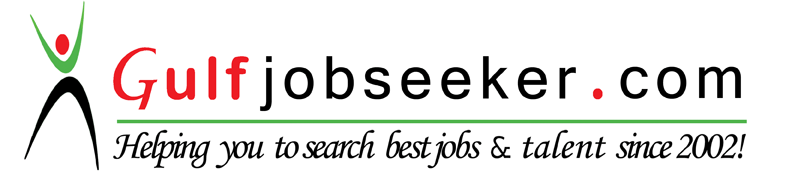 CAREER OBJECTIVEACADEMIC PROFILECOURSEINSTITUTION/ UNIVERSITYYEAR OF   PASSINGPERCENTAGEB.Tech(CSE)Madanapalli Institute of Technology and Science, Madanapalli / JNTUA-Ananthapur.201665(pursuing)INTERMEDIATESri Chaitanya junior college, Tirupati / Board of Intermediate Education201286.5S.S.CSri vignana sudha high school,Tirupati /Board of Secondary Education201084.33SKILLSACADEMIC ACHIEVEMENTS & CO-CURRICULAR ACTIVITIESPROJECT DETAILSPERSONAL DETAILS